GRADE A ITALIAN LEATHERS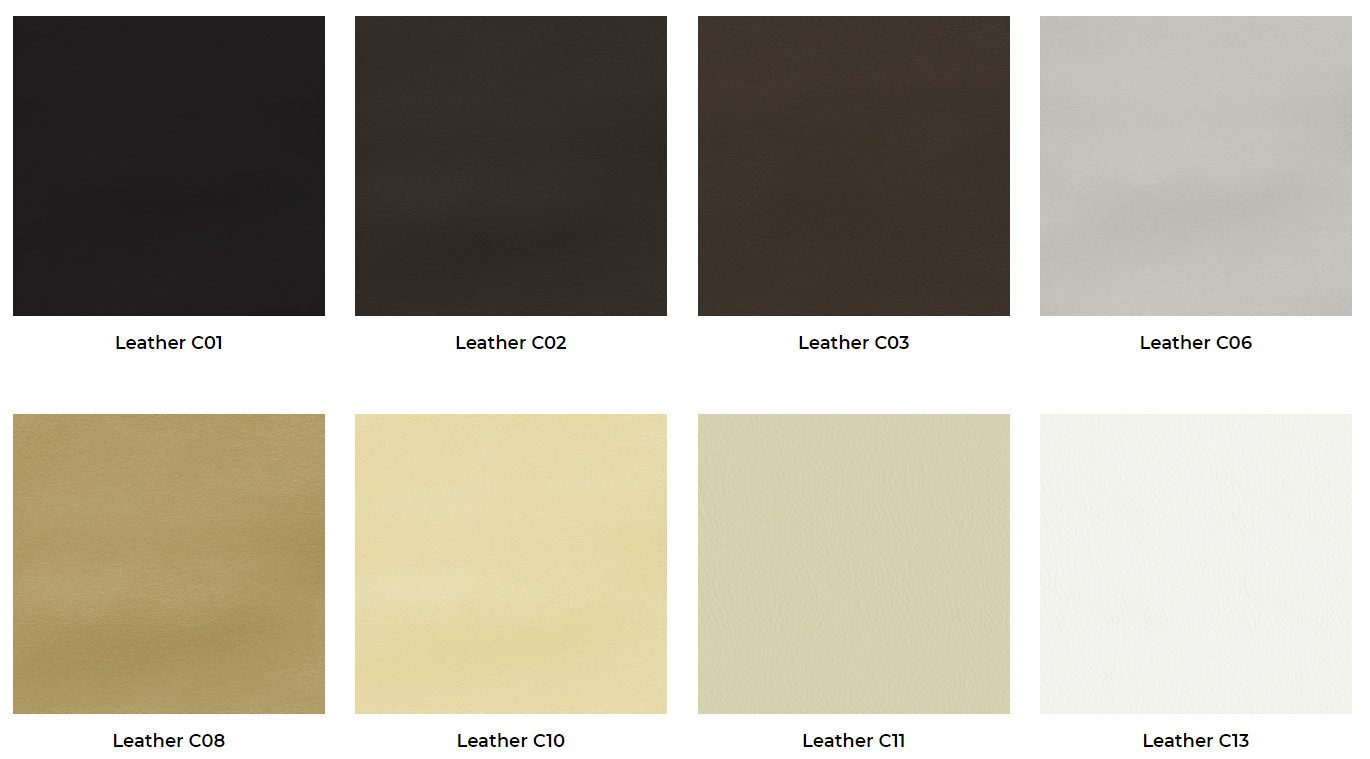 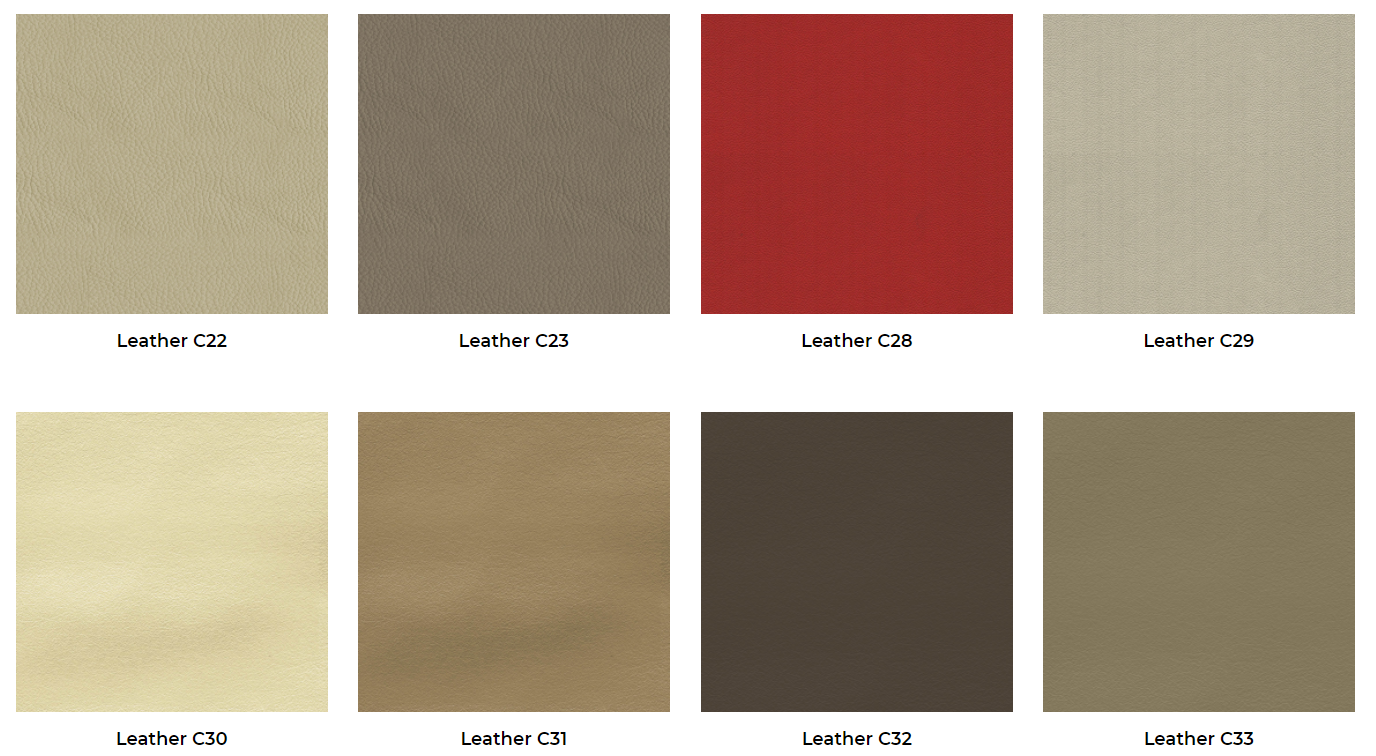 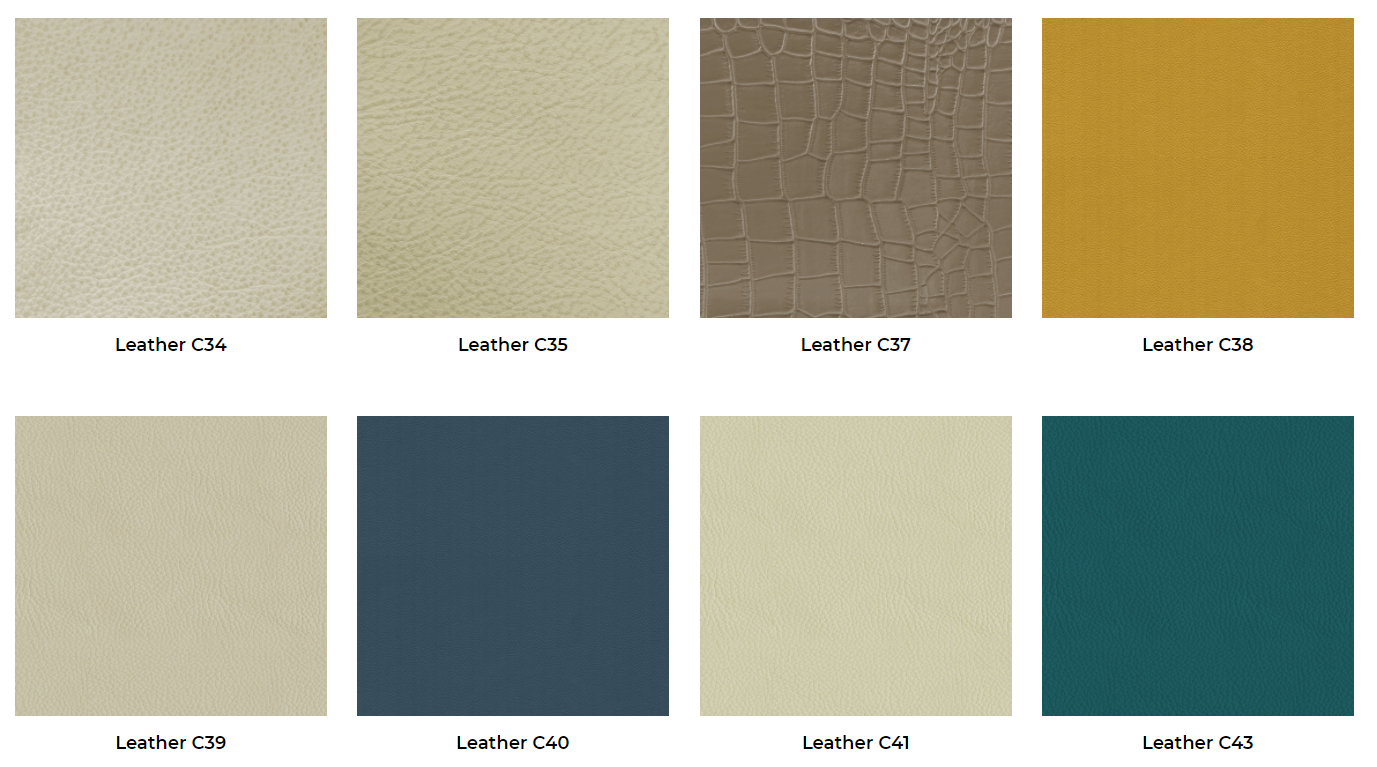 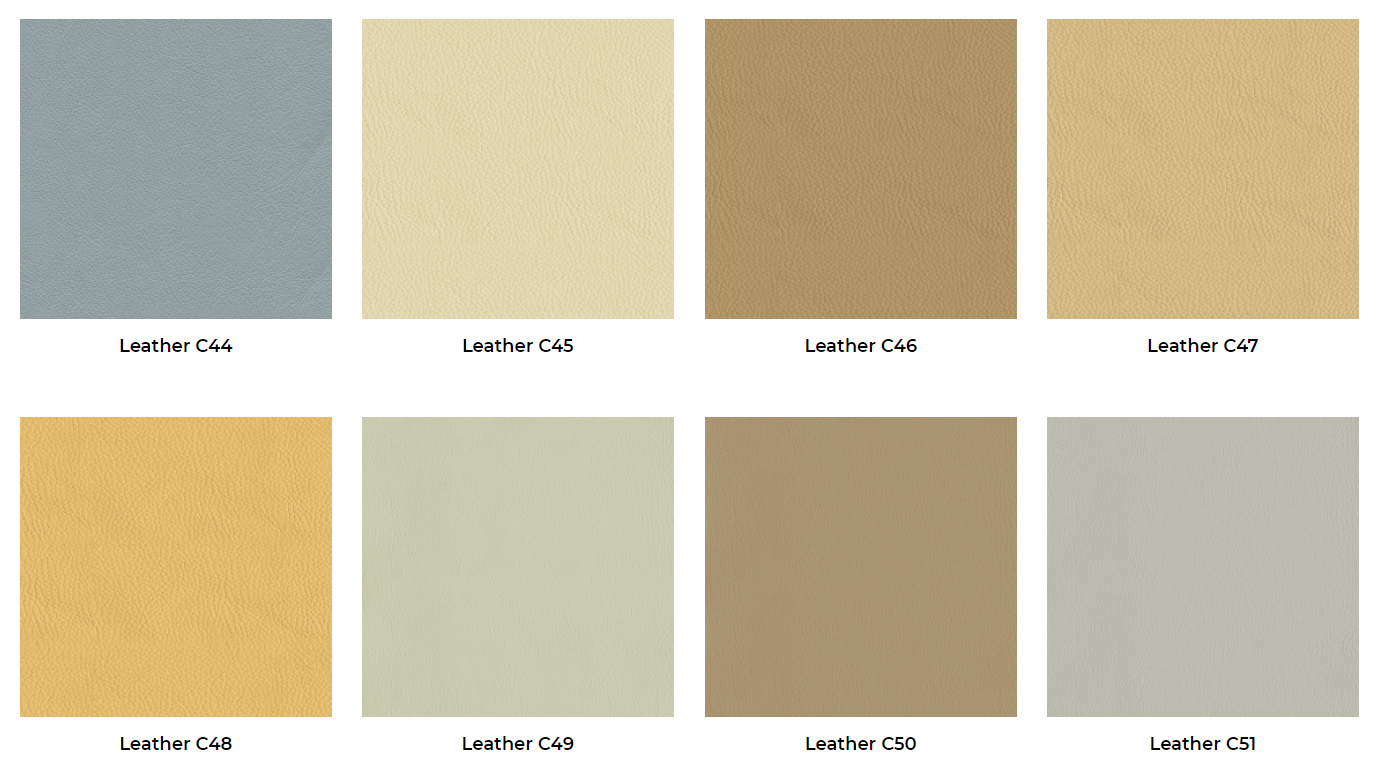 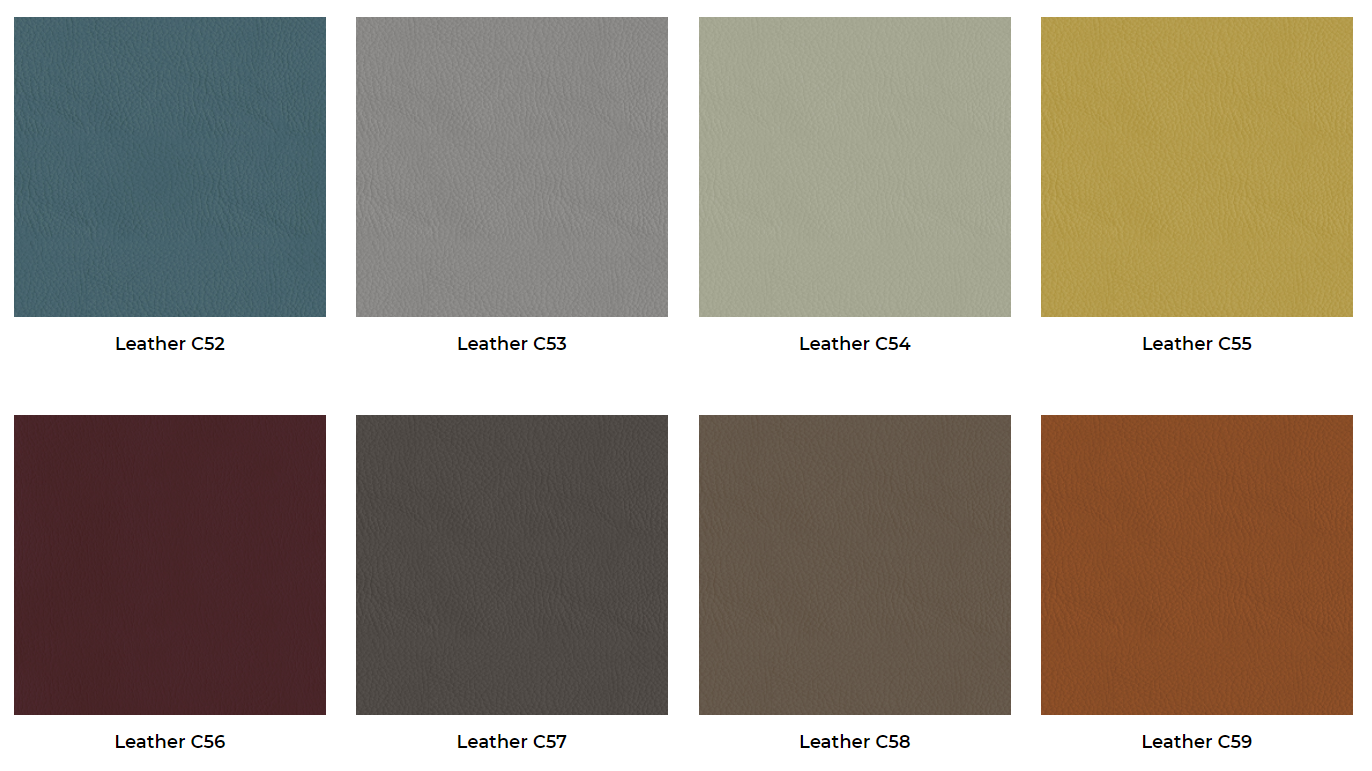 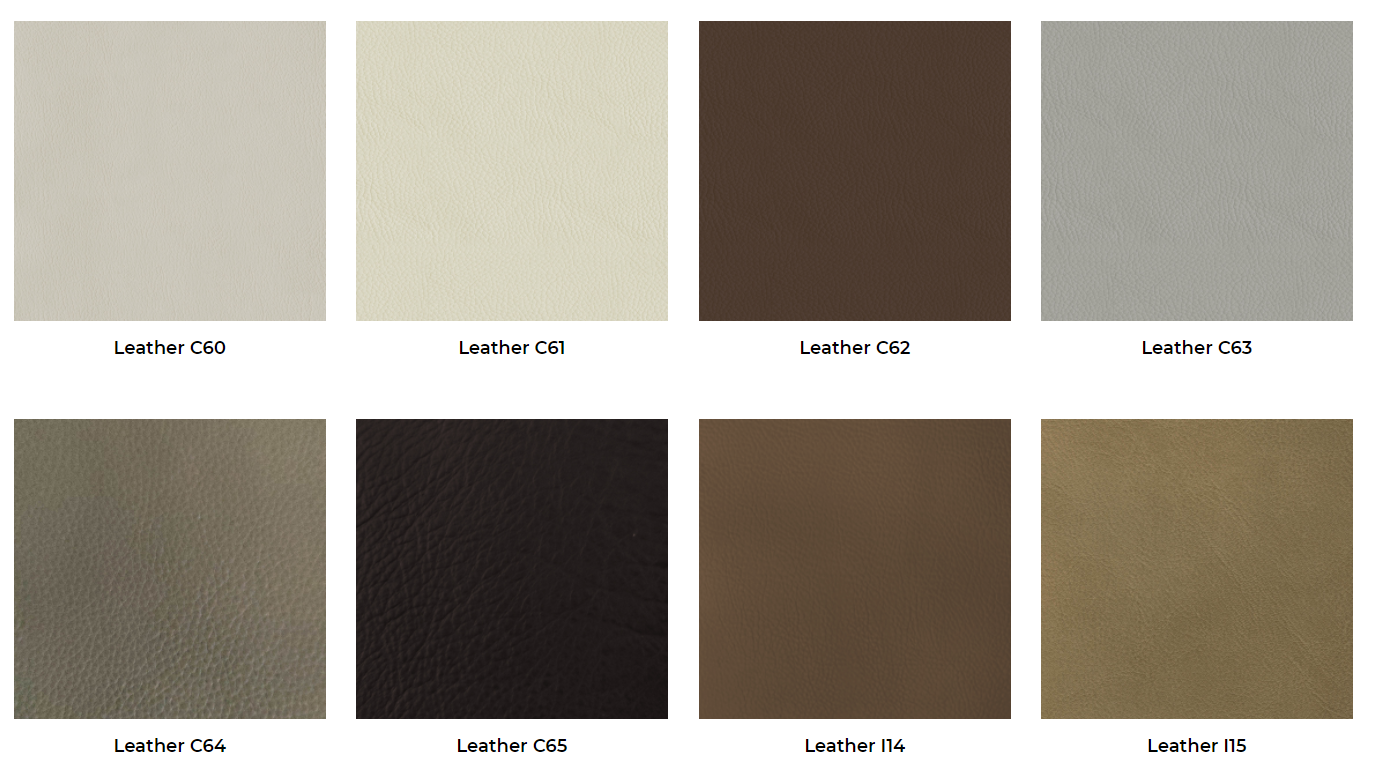  GRADE B ITALIAN LEATHERS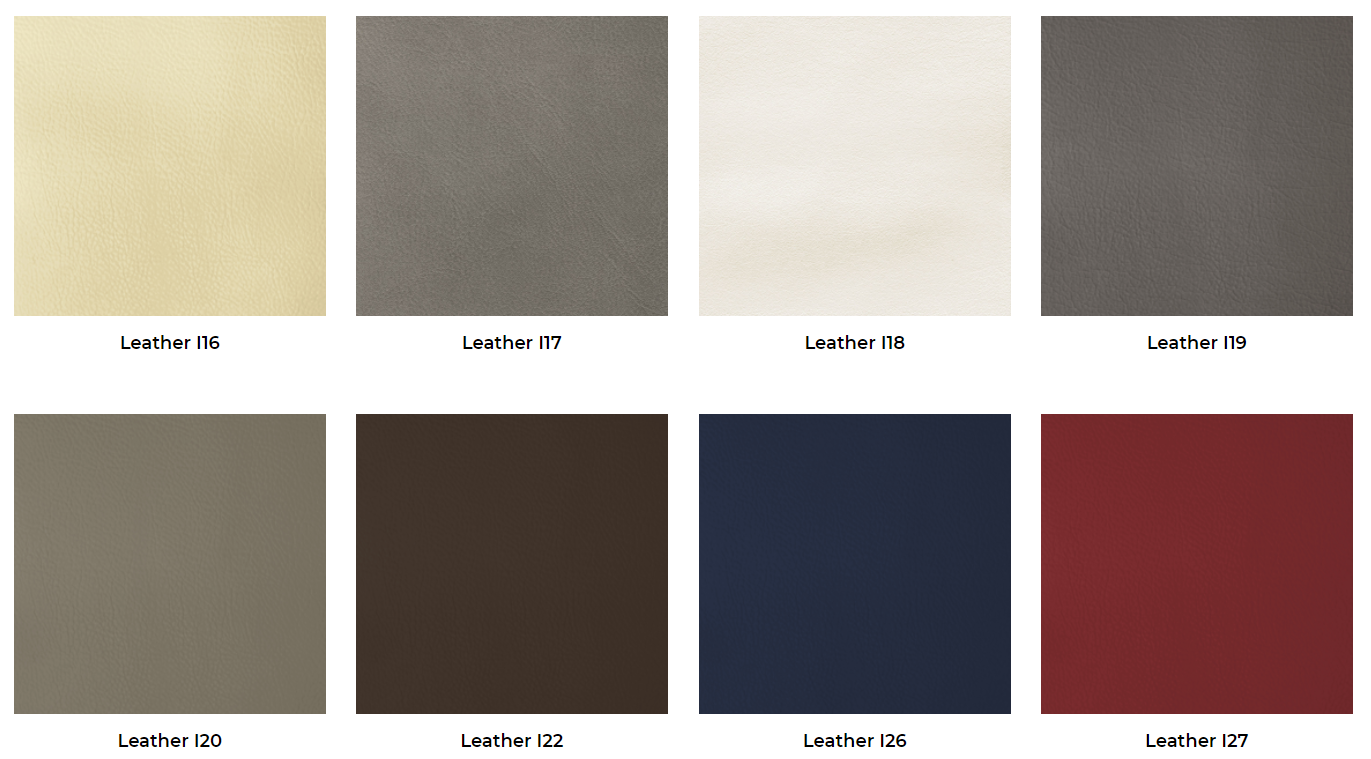 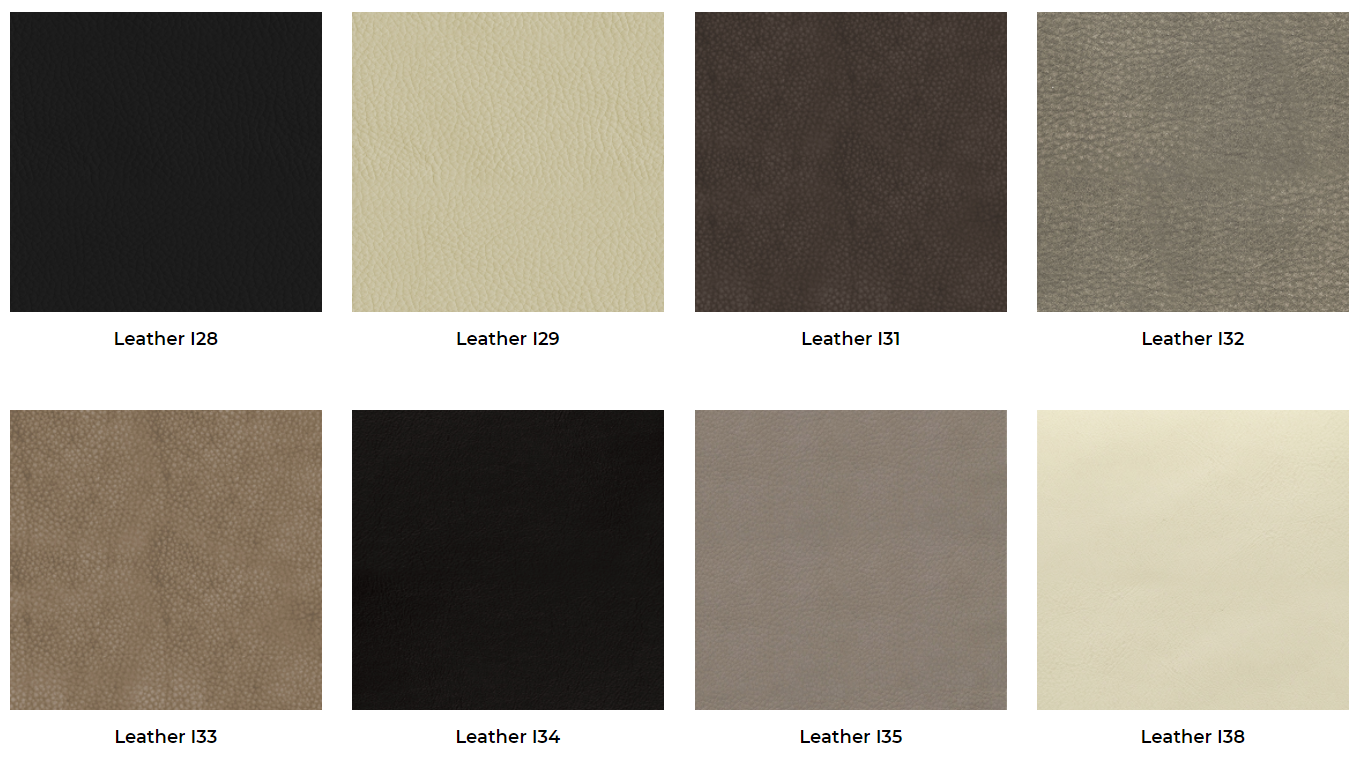 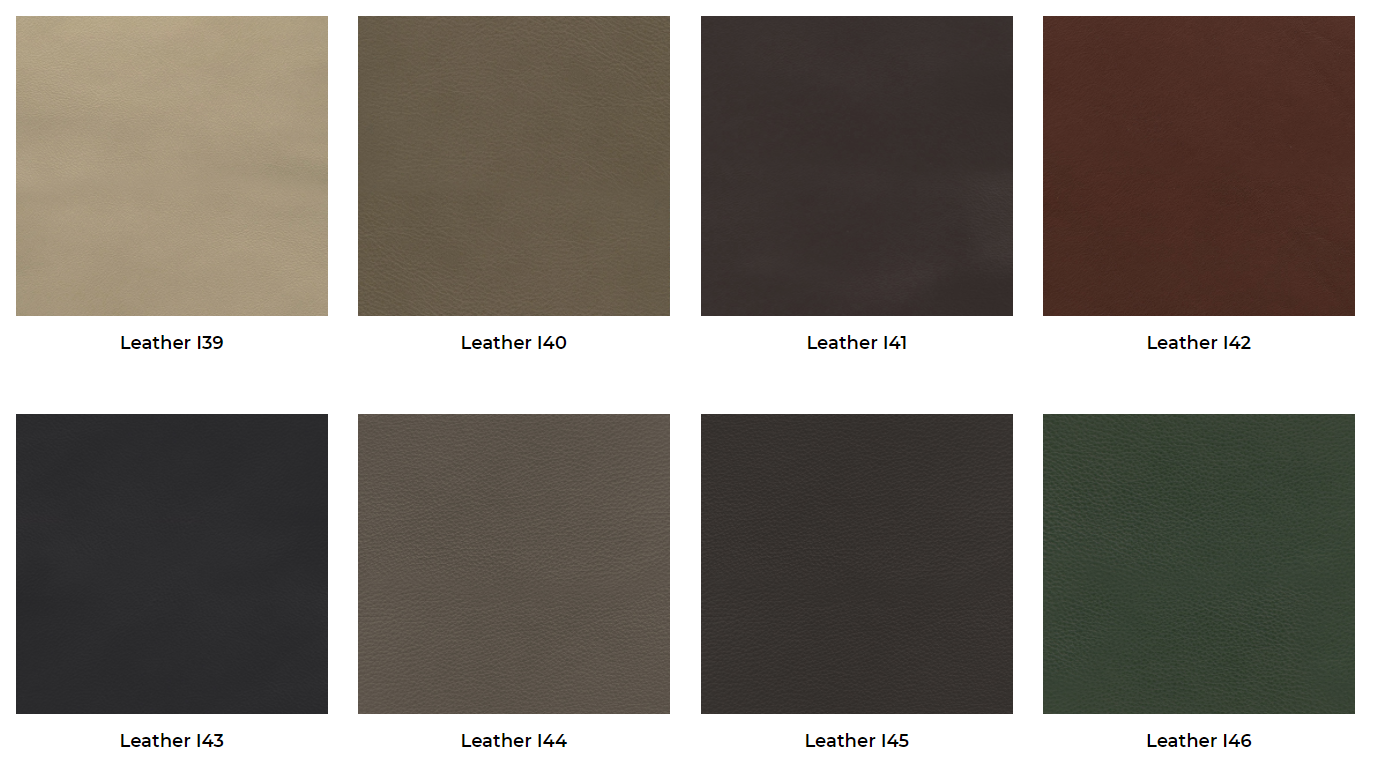 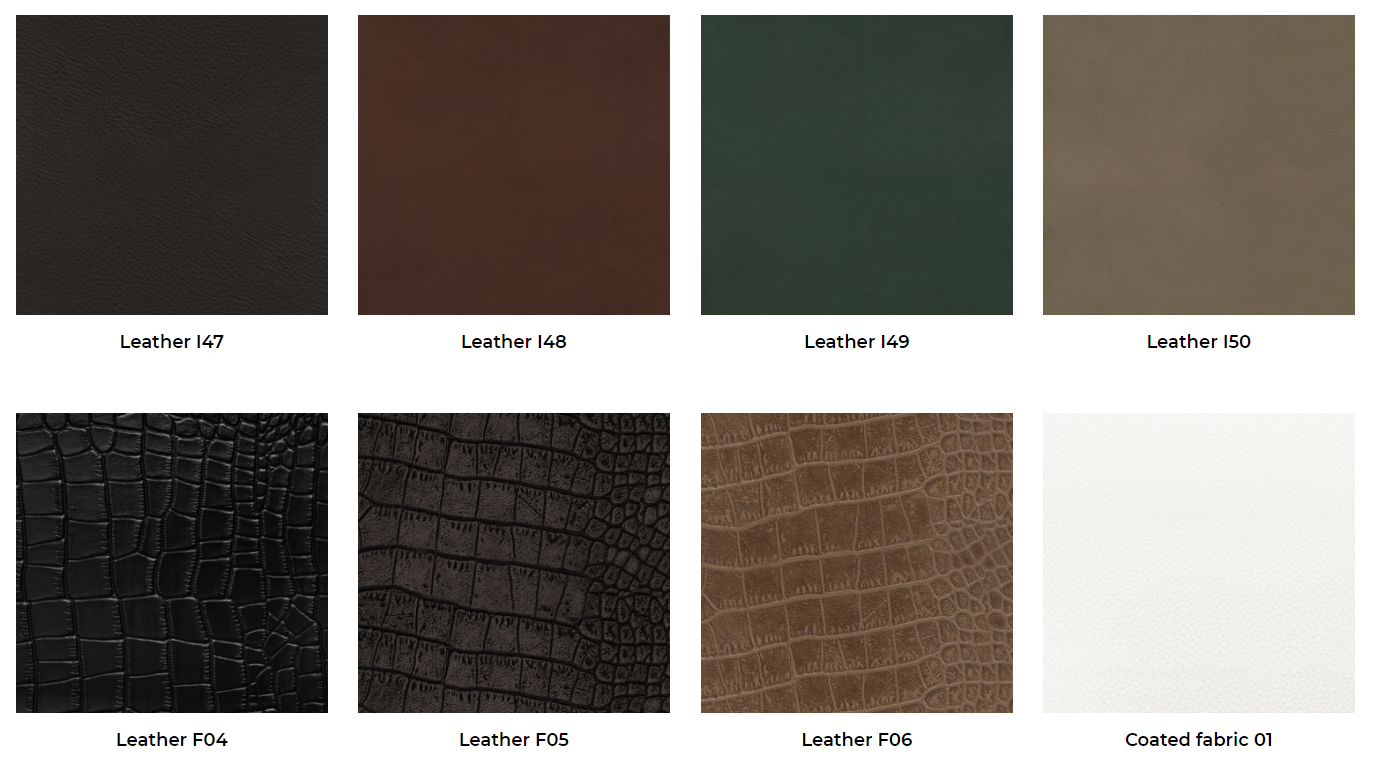 